Муниципальная олимпиада по математике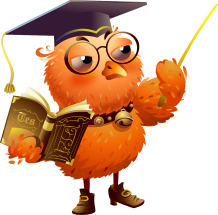 среди обучающихся 4-х классов образовательных организацийАнгарского городского округа (2015/2016учебный год).2 уровень№1    (2 + 2 балла)1.При сложении нескольких чисел ученик допустил ошибку: цифру единиц 2 он принял за 9, а цифру десятков 4 - принял за 3. Получилось 750. Найди верную сумму. ____________________________________________________________________________2.Между цифрами поставьте знаки действий и скобки так, чтобы получился 0.5 4 3 2 1 = 0____________________________________________________________________________№2 (4 балла)Разрежьте фигуру на три равные части.№3 (3 балла)В 9.00 Юра вышел из дома и пошёл по прямой дороге со скоростью 6 км/ч. Через некоторое время он развернулся и с той же скоростью пошёл домой. В 12.00 Юре оставалось до дома два километра. На каком расстоянии от дома он развернулся? ________________________________________________________________________________________________________________________________________________________________________________________________________________________________________________________________________________________________________________№4 (6 баллов)Крестьянин купил корову, козу, овцу и свинью, заплатив 1325 руб. Коза, свинья и овца вместе стоят 425 руб.; корова, свинья и овца – 1225 руб., а коза и свинья – 275 руб. Вычислите цену каждого животного.__________________________________________________________________________________________________________________________________________________________________________________________________________________________________________________________________________________________________________________________________________________________________________________№5 (8 баллов)Александр весит вдвое меньше, чем Дмитрий, а Николай весит в 3 раза больше, чем Александр. Попробуйте определить, сколько весит каждый из них, если все вместе они весят 360 килограммов? _______________________________________________________________________________________________________________________________________________________________________________________________________________________________________________________________________________________________________________________________________________________________________________________№6 	(4 балла)Кот Матроскин прикинул, что он может выложить пол квадратной комнаты квадратной плиткой, и ему не понадобится ни одну из них разрезать. Сначала он положил плитки по краям комнаты, и на это у него ушло 84 плитки. Сколько всего ему надо иметь плиток, чтобы покрыть весь пол? _____________________________________________________________________________________________________________________________________________________________________________________________________________________________________________________________________________________________________________________________________________________________________________________________________________________________________________________________№7*(10 баллов)Два человека чистили картофель. Один очищал в минуту 2 картофелины, а второй — 3 картофелины. Вместе они очистили 400 штук. Сколько времени работал каждый, если второй проработал на 25 минут больше первого ?____________________________________________________________________________________________________________________________________________________________________________________________________________________________________________________________________________________________________________________________________________________________________________________________________________________________________________________________________________________________________________________________________________________Молодец! Умную голову почитают смолоду!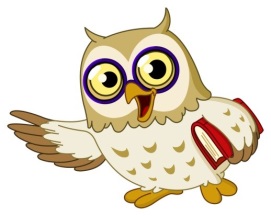 Муниципальная олимпиада по математикесреди обучающихся 4-х классов образовательных организацийАнгарского городского округа (2015/2016учебный год).2 уровень№1    (2 + 2 балла)1.При сложении нескольких чисел ученик допустил ошибку: цифру единиц 2 он принял за 9, а цифру десятков 4 - принял за 3. Получилось 750. Найди верную сумму. Ответ: 7532.Между цифрами поставьте знаки действий и скобки так, чтобы получился 0.5 4 3 2 1 = 0Ответ: (5+4): 3- 2- 1 = 0№2 (4 балла)Разрежьте фигуру на три равные части.№3 (3 балла)В 9.00 Юра вышел из дома и пошёл по прямой дороге со скоростью 6 км/ч. Через некоторое время он развернулся и с той же скоростью пошёл домой. В 12.00 Юре оставалось до дома два километра. На каком расстоянии от дома он развернулся? Решение: 12-9 = 3 часаходил Юра
2.      6*3 = 18 кмпрошел Юра за 3 часа
3. 18+2 = 20 кмвсего прошел Юра до дома 4. 20 :2 = 10 кмот дома Юра повернул
Ответ на расстоянии 10 км от дома Юра повернул№4 (4 балла)Крестьянин купил корову, козу, овцу и свинью, заплатив 1325 руб. Коза, свинья и овца вместе стоят 425 руб.; корова, свинья и овца – 1225 руб., а коза и свинья – 275 руб. Вычислите цену каждого животного.1325-425=900руб. стоит корова1325-1225=100руб. стоит коза275-100=175 ру. стоит свинья1325-900-100-175=150 руб. стоит овцаОтвет: Корова -900 руб., овца – 150 руб., коза – 100 руб., свинья – 175 руб.№5 (8 баллов)Александр весит вдвое меньше, чем Дмитрий, а Николай весит в 3 раза больше, чем Александр. Попробуйте определить, сколько весит каждый из них, если все вместе они весят 360 килограммов? Решение :Александр - х кгДмитрий - 2х кгНиколай - 3х кгВместе - 360 кгх+2х+3х=3606х=360х=360÷6х=60 кг весит Александр2х=2*60=120 кг весит Дмитрий3х=3*60=180 кг весит НиколайАлександр –1 частьДмитрий –2 частиНиколай –3 частиВместе - 360 кг1+2+3=6 частей =360 кг360÷6=60 кг весит Александр2*60=120 кг весит Дмитрий3*60=180 кг весит Николай№6 	(6 баллов) Кот Матроскин прикинул, что он может выложить пол квадратной комнаты квадратной плиткой, и ему не понадобится ни одну из них разрезать. Сначала он положил плитки по краям комнаты, и на это у него ушло 84 плитки. Сколько всего ему надо иметь плиток, чтобы покрыть весь пол?Решение:22 плитки на одной стороне и 22 плитки на противоположной стороне
20 плиток на одной стороне и 20 плитки на противоположной стороне
всего по краям 22+22+20+20 = 84 плиток
получается квадрат
22 × 22 = 484 плитки ему надо иметь плиток,чтобы покрыть весь пол.№7*(10 баллов)Два человека чистили картофель. Один очищал в минуту 2 картофелины, а второй — 3 картофелины. Вместе они очистили 400 штук. Сколько времени работал каждый, если второй проработал на 25 минут больше первого ?2.Решение: 1) 3х25= 75 (к) -очистил второй человек, работая один.                 2)400-75=325(к)-очистили оба человека, проработав совместно.                 3) 2+3=5(к)-чистили вместе каждую минуту.                 4) 325:5=65 (мин)-работал первый человек.                 5) 65+25=90(мин)- работал второй человек.Ответ: 65 мин., 90мин.                                     1234567*Итог